Rijeka, 9.10.2023.Na temelju članka 26. Statuta Društva Crvenog križa Primorsko-goranske županije i članka  6. Poslovnika o radu Odbora Hrvatskog Crvenog  križa – Društva Crvenog križa Primorsko-goranske županije  (DCK PGŽ)S A Z I V A M 16. sjednicu Odbora Društva Crvenog križa Primorsko-goranske županije koja će se održati u prostoru Društva Crvenog križa PGŽ, Mire Radune Ban 14 u Rijeci, u ponedjeljak, 16. 10. 2023. g. u 10,00 sati. D N E V N I   R E DZapisnik s 15. sjednice Odbora DCK PGŽ održane 5.8.2023.Izvješće o provedenim aktivnostima DCK PGŽ od 1.7. do 15.10.2023.Donošenje Odluke o imenovanju Ravnateljice DCK PGŽ; 1.10.2023.-1.10.2027.Donošenje Odluke o imenovanju Službenika za informiranjeInformacija o provedenom postupku Samoprocjene sukladno Zakonu o pravu na pristup informacijamaInformacija o pozivu Hrvatskog Crvenog križa za iskazivanje interesa za implementaciju informacijskog sustava za elektroničko uredsko poslovanjeInformacija o provedenom postupku jednostavne nabave za nabavu računalne opreme za potrebe terenskog rada timova Službe traženja gradskih društava Crvenog križa s područja PGŽObilježavanje 25. listopada - Dana darivatelja krvi; Rijeka, 24.10.2023.Obilježavanje obljetnica Hrvatskog Crvenog križa; Zadar, 25.10.2023.Obilježavanje 30. obljetnice DCK PGŽ; 2024.Izrada Strateškog plana DCK PGŽNajava predstojećih aktivnostiRaznoPrilozi: a)	Zapisnik s 15. sjednice Odbora DCK PGŽ                                                                                                                Predsjednica DCK PGŽ                                                                                                         Doc. dr. sc. Karin Kuljanić, prof. v.r.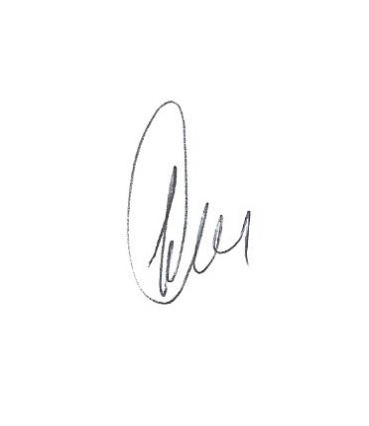 